附件1.流行病学史筛查表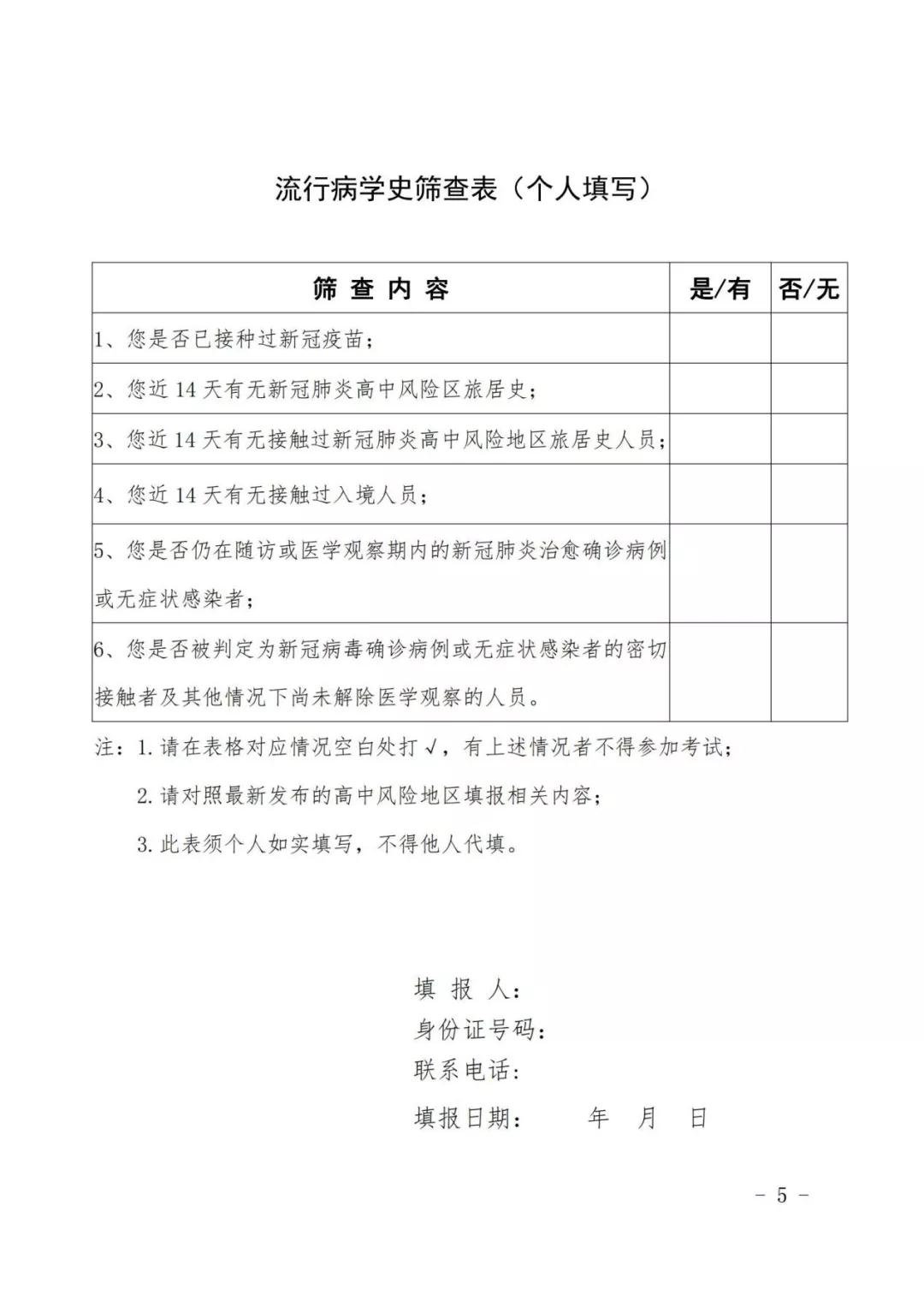 附件2.招录考试疫情防控告知及考生承诺书招录考试疫情防控告知及考生承诺书一、我已向所在考点如实申报本人考前14天内的健康状况、境外和省外旅居史、与新冠肺炎确诊患者或疑似患者接触史，对所申报内容的真实性负责。二、自觉遵守属地防疫工作要求和本次考试组考防疫要求，主动向考点提交有关申报材料，接受考点体温检测等防疫检查，积极配合考点和考试工作人员做好防疫工作。三、考试期间如实报告健康状况，若出现发热、咳嗽、乏力等症状，第一时间报告监考老师、工作人员和家长，离开考点后直接返回住地，保持安全社交距离，不扎堆不聚集，乘坐公共交通工具和在人员密集场所佩戴口罩。四、以上承诺如有隐瞒或违反，本人愿承担相应的法律责任和一切因此而引发的后果。考生（承诺人）：2021年8月23日